Saint Ann Church – Ridgecrest 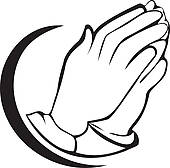 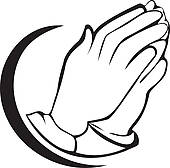 Parish Registration Form/Contact Information Update Family Last Name: Mr. & Mrs. / Mr. / Mrs. / Miss / Ms.   													Mailing Address: 																						Street					Apt/Spc			City					ZIPContribution envelopes: 			Online Giving: 		Head of Household: 																		(Full Name)			Phone #: 						   Text: Yes/No     Email: 									Spouse: 																			(Full Name)		Phone #: 						   Text: Yes/No     Email: 									Other Household Members (Adults/Children)Are any household members interested in joining a parish ministry? (Eucharistic Minister, Lector, Usher, Altar Server, Musician, Funeral Reception, Adoration, CCD, Confirmation, Youth Ministry, Legion of Mary, Knights of Columbus, Office Volunteers, Etc.)(Name and Ministry) Iglesia Santa Ana – Ridgecrest Forma de Registración Parroquial/Actualización de InformaciónApellido de Familia: Sr. & Sra. / Sr. / Sra. / Señorita 													 Dirección 																								Calle				Apt/Spc		Cuidad				ZIPSobres de contribución: 			Ofrendas por Internet: 		Cabeza de Familia:  																		(Nombre Completo)			No. de teléfono: 				   Mensaje de Texto: Si/No     Correo Electrónico: 							Esposo/a: 																								(Nombre Completo)			No. de teléfono: 				   Mensaje de Texto: Si/No     Correo Electrónico: 							Otros miembros del hogar (adultos/niños)¿Hay algún miembro del hogar interesado en unirse a un ministerio parroquial? (Ministro de Eucaristía, Lector, Ujier, Monaguillo, Músico, Recepción de Funerales, Adoración, Educación Religiosa, Confirmación, Grupo de Jóvenes, Caballeros de Colon, Voluntarios para la oficina, Etc.)  (Nombre y Ministerio)Name (First, Last)Phone NumberEmailDOBSacraments (Date)Baptism __________1st Communion ___________Confirmation ___________Baptism __________1st Communion ___________Confirmation ___________Baptism __________1st Communion ___________Confirmation ___________Baptism __________1st Communion ___________Confirmation ___________Nombre (Primer, Apellido)No. TeléfonoCorreo ElectrónicoFecha de NacimientoSacramentos (Fecha)Bautismo __________1a Comunión ___________Confirmación___________Bautismo __________1a Comunión ___________Confirmación___________Bautismo __________1a Comunión ___________Confirmación___________Bautismo __________1a Comunión ___________Confirmación___________